Summer CoursePOSC 321URBAN POLITICAL PROBLEMS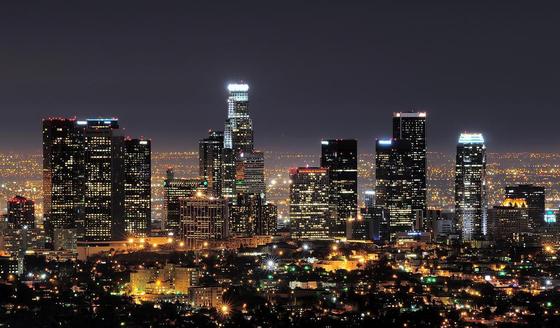 A film introduction to urban politicsProfessor Jefferey SellersMay 17 – June 269:00 a.m. - 1:10 p.m. Mondays and WednesdaysThe social and political questions the world faces today are by and large problems of cities and their surrounding regions.  Economic globalization, immigration and their consequences concentrate here.   So do widespread problems like poverty, social exclusion, education, crime prevention, and environmental degradation.  Around the world, film has emerged as one of the most influential media for documenting and confronting these problems.  This course offers the chance to examine some of the most important of these problems and their politics through the lens of classic films about the city and urban politics.  Selected films will be analyzed to examine the city and its politics over the twentieth and twenty-first centuries in the United States, and to compare with other cities across Europe, Latin America and Asia. Assignments:  One research paper and a series of internet discussion postings.  For further information contact Jefferey Sellers at sellers@usc.edu or (213) 740-1684.